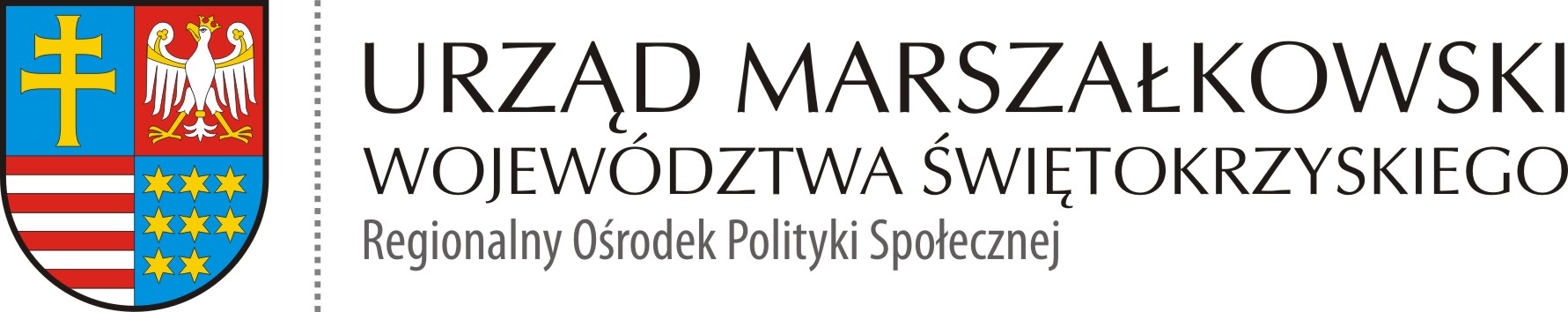 ROPS-II.052.2.26.2020  													Kielce 18.11.2020 r.ZESTAWIENIE OFERT – załącznik nr 1 do informacji o nieudzieleniu zamówienia z dnia 18.11.2020 r.Usługa polegająca na zaprojektowaniu, druku i dostawie notatników z materiałem edukacyjno – informacyjnym o projekcie partnerskim w ramach projektu socjalnego gminy Łopuszno 
w związku z realizacją projektu partnerskiego pn. „Liderzy kooperacji”W wyniku zapytania ofertowego dotyczącego realizacji usługi polegającej na zaprojektowaniu, druku i dostawie notatników z materiałem edukacyjno – informacyjnym o projekcie w związku z realizacją projektu partnerskiego pn. „Liderzy kooperacji” zostały złożone trzy oferty.Cena najwyżej ocenionej oferty złożonej przez ZAPOL Sobczyk Sp. j., Al. Piastów 42, 71-062 Szczecin, przekracza kwotę, jaką Zamawiający może przeznaczyć na finansowanie zamówienia (2 000,00 zł).Sporządzający:Agata Żuława - ………………. Akceptujący :Mariusz Brelski - ………………. ..Lp.Nazwa i adres WykonawcyWarunki udziału w postępowaniuCena (C)max. 70 pktLiczba punktów ogółemCUWAGI1QRA PRODUCTION Monika Ledóchowska, ul. Chłodna 48/104, 00-872 WarszawaSpełnia12 002,3433-1Liczba punktówLiczba punktów3333-2PPHU LIR Elżbieta Zając BIURO REKLAMY, ul. Grunwaldzka 2, 82-300 ElblągSpełnia7 380,0053-2Liczba punktówLiczba punktów5353-3ZAPOL Sobczyk Sp. j., al. Piastów 42, 71-062 SzczecinSpełnia3 911,40100-3Liczba punktów100100-